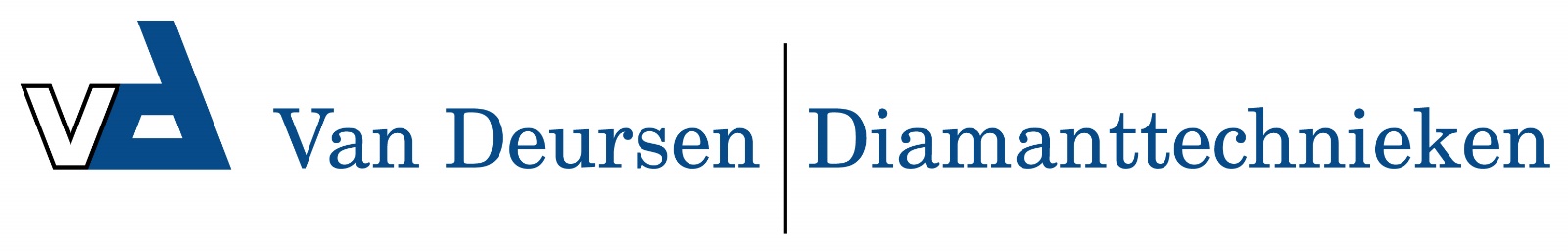 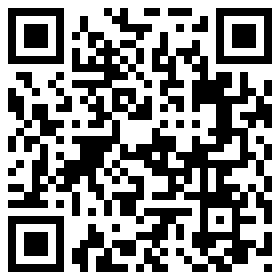 Draadnagel (4)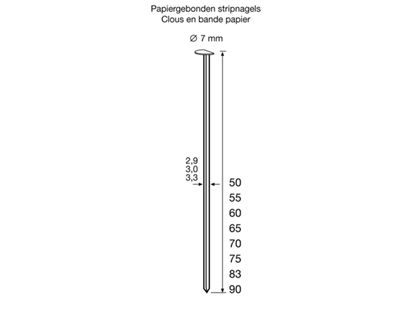 Geschikt voor gebruik in:
DutackPro gastacker S3390G34Artikelnummerdraaddiktelengtemateriaalinhoud per doos51500243,3 mm75 mmverzinkt300051500253,3 mm83 mmverzinkt250051500263,3 mm90 mmverzinkt2500